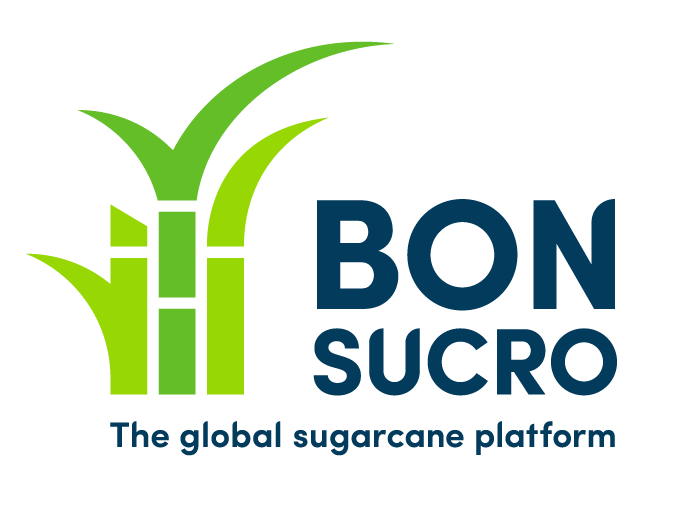 CODE OF CONDUCT FOR MEMBERS OF THE BOARD COMMITTEESAs a Member of a Board Committee of Bonsucro, I agree to uphold the following general principles and make the following commitments:A. GENERAL PRINCIPLESSelflessness – Board Committee Members should only make recommendations/decisions in the best interests of Bonsucro, and never for their own benefit.Integrity – Board Committee Members should not place themselves under any obligations to other individuals or organisations that might, or might be perceived to influence the performance of their duties.Objectivity – Board Committee Members should always make objective recommendations/decisionsAccountability – Board Committee Members shall be accountable for their actions and recommendations/decisionsOpenness – Board Committee Members should be as open as possible about the recommendations/decisions and actions they take, giving reasons behind decisions.Honesty – Board Committee Members must declare interests and take steps to ensure any conflicts are dealt with appropriately.Leadership – Board Committee Members should promote these principles by leadership and example.B. SPECIFIC COMMMITMENTS1	Law, mission, policies1.1	I will not break the law in any aspect of my role.1.2	I will support the vision and mission of Bonsucro and consider myself its guardian.1.3	I will abide by all organisational policies.2	Conflicts of interest2.1	I will always strive to act in the best interests of Bonsucro.2.2	I will declare any conflict of interest, or any circumstance that might be viewed by others as a conflict of interest, as soon as it arises.2.3	I will submit to the judgment of the Chair of the relevant Board Committee and do as he/she requires regarding potential conflicts of interest.3	Person to person3.1	I will not break the law or act in disregard of organisational policies in my relationships with fellow Board Committee members, staff, members, or anyone else I come into contact with in my role as a Board Committee Member.3.2	I will strive to establish respectful, collegial and courteous relationships with all I come into contact with in my role as a Board Committee Member.4.	Protecting Bonsucro’s reputation4.1	I will not speak as a representative of Bonsucro to the media or in a public forum without the prior knowledge and approval of the CEO or Chair of the Board.4.2	When I am speaking as a representative of Bonsucro, my comments will reflect current organisational policy even if these do not agree with my personal views.4.3	When speaking on my own behalf, I will strive to uphold the reputation of Bonsucro and those who work there.4.4	I will respect organisational, Board Committee and individual confidentiality.4.5	I will take an active interest in Bonsucro’s public image, noting news articles, books, television programmes and the like about Bonsucro, about similar organisations or about important issues for the organisation.5.	Personal gain5.1	I will not personally gain materially or financially from my role as Board Committee Member, nor will I permit others to do so as a result of my actions or negligence.5.2	I will document all expenses and seek reimbursement according to procedure.5.3	I will not accept gifts or hospitality without prior consent of the Board.5.4	I will use organisational resources responsibly, when authorised, in accordance with procedure.6.	In the Committee6.1	I will strive to embody the principles of leadership in all my actions and live up to the trust placed in me by Bonsucro.6.2	I will abide by Bonsucro’s Articles of Association and all other Bonsucro governance documents.6.3	I will strive to attend all meetings of the relevant Board Committee(s), giving apologies ahead of time to the Chair of that Board Committee if I am unable to attend.6.4	I will study the agenda and other information sent me in good time prior to the meeting and be prepared to debate and decide on agenda items during the meeting.6.5	I will honour the authority of the Chair of the Board Committee and respect his or her role as the meeting leader.6.6	I will engage in debate and decisions in meetings according to procedure, maintaining a respectful attitude toward the opinions of others, while making my voice heard.6.7	I will accept a majority Board Committee vote on an issue as decisive and final.6.8	I will maintain confidentiality about what goes on in the boardroom unless authorised by the Chair or Board to speak of it.7.	Enhancing governance7.1	I will participate in induction, training and development activities for Board Committee Members.7.2	I will continually seek ways to improve governance practice.7.3	I will support all other Board Committee Members in their efforts to improve their leadership skills.7.4	I will support the CEO in fulfilling his/her executive role.7.5	I will support the Board in fulfilling its governance role.Signed as agreed by:   ………….......  PRINT NAME ___________________Date: …………………...  